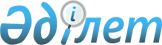 Қазақстан Республикасы Үкiметiнiң 1997 жылғы 26 сәуiрдегi N 665 қаулысына өзгерiстер мен толықтыру енгiзу туралыҚазақстан Республикасы Үкiметiнiң қаулысы 1997 жылғы 27 мамырдағы N 886



          Қазақстан Республикасының Үкiметi қаулы етедi:




          "Шағын кәсiпкерлiктi дамыту қорын құру туралы" Қазақстан




Республикасы Үкiметiнiң 1997 жылғы 26 сәуiрдегi N 665  
 P970665_ 
  қаулысына
мынадай өзгерiстер мен толықтыру енгiзiлсiн:
     6-тармақтағы "Басқарма" деген сөз "Байқаушы кеңесi" деген сөзбен
ауыстырылсын;
     8-тармақтағы "Басқарма" деген сөз "Байқаушы кеңесi" деген сөзбен
ауыстырылсын;
     "Қордың жоғары органы болып табылатын" деген сөз алынып
тасталсын;
     Мынадай мазмұндағы 9-тармақпен толықтырылсын:
     "9. "Қордың басқарма төрағасы лауазымы бойынша Байқаушы кеңестiң
мүшесi болып табылады";
     9-тармақ 10-тармақ болып есептелсiн;
     аталмыш қаулының қосымшасына:
     "қаулының атауындағы "Басқарма" деген сөз "Байқаушы кеңестiң"
деген сөзбен ауыстырылсын;"
     "Адасбаев Е.А. "жолындағы "төрағаның орынбасары" деген сөз алынып
тасталсын".

     Қазақстан Республикасының
          Премьер-Министрi
      
      


					© 2012. Қазақстан Республикасы Әділет министрлігінің «Қазақстан Республикасының Заңнама және құқықтық ақпарат институты» ШЖҚ РМК
				